ARNO ELEMENTARYCOLOR   SPLASH! ! !    1 Mile Color RunSaturday, June 4th, 2016Allen Park Middle School Track(Rain date is Sunday, June 5th)Due to the great response and number of participants, we will be dividing our run into 4 heats according to family name as written on the RSVP and on this sheet.  Please arrive and check-in at least 15 minutes prior to your scheduled heat.  All students must be accompanied by an adult.HEAT 1 @ 10:00AM:  FAMILIES A-F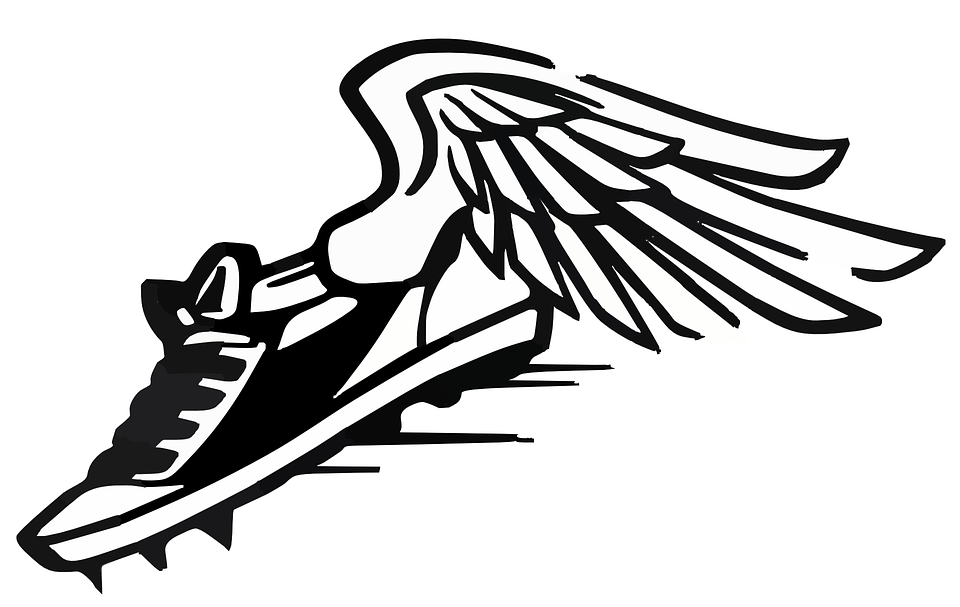 HEAT 2 @ 10:20AM:  FAMILIES G-KHEAT 3 @ 10:40AM:  FAMILIES L-RHEAT 4 @ 11:00AM:  FAMILIES S-ZWe are excited for the third year of this wonderful event!